ПРОЕКТ                                                                                                      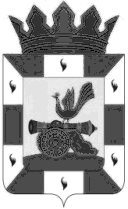 АДМИНИСТРАЦИЯ МУНИЦИПАЛЬНОГО ОБРАЗОВАНИЯ«СМОЛЕНСКИЙ РАЙОН» СМОЛЕНСКОЙ ОБЛАСТИП О С Т А Н О В Л Е Н И Еот                     №             О внесении изменений в подпрограмму «Управление муниципальным долгом Смоленского района»  муниципальной программы «Создание условий для эффективного управления муниципальными финансами» на 2017 - 2019 годы»,  утвержденную постановлением Администрациимуниципального образования «Смоленский район»Смоленской области от  24. 11.2016 № 1316В соответствии со ст. 179 Бюджетного кодекса Российской Федерации, в целях повышения эффективности и рационального использования средств бюджета муниципального образования «Смоленский район» Смоленской области АДМИНИСТРАЦИЯ МУНИЦИПАЛЬНОГО ОБРАЗОВАНИЯ «СМОЛЕНСКИЙ РАЙОН» СМОЛЕНСКОЙ ОБЛАСТИ ПОСТАНОВЛЯЕТ:         1. Внести в  подпрограмму «Управление муниципальным долгом Смоленского района» муниципальной программы «Создание условий для эффективного управления муниципальными финансами» на 2017 - 2019 годы, утвержденную постановлением Администрации муниципального образования «Смоленский район» Смоленской области  от  24. 11.2016 № 1316 следующие изменения:1.1. В паспорте подпрограммы  графу  «Объемы бюджетных ассигнований и источники финансирования подпрограммы» изложить в следующей редакции:1.2. Раздел 6 « Обоснование ресурсного обеспечения Подпрограммы» изложить в следующей редакции:«6. Обоснование ресурсного обеспечения Подпрограммы.Финансовые ресурсы, необходимые для реализации муниципальной программы в 2017-2019 годы приведены в соответствие с объемами бюджетных ассигнований, предусмотренных Решением Смоленской районной Думы от 27.12.2018г. №77 «О бюджете муниципального образования «Смоленский район» Смоленской области на 2019 год и плановый период 2020 и 2021 годов».Прогноз общего объема финансового обеспечения реализации муниципальной программы за весь период ее реализации составляет 6 458,0  тыс. руб. за счет средств бюджета муниципального образования  «Смоленский район» Смоленской области, том числе по годам: 2017 год – 2 000,0 тыс. руб.2018 год – 2 458,0 тыс. руб.2019 год – 2 000,0 тыс. руб.           1.3. Приложение к подпрограмме   «Управление муниципальным долгом» на 2017 - 2019 годы  изложить в редакции согласно приложению.Глава муниципального    образования                                     «Смоленский район» Смоленской области                                   О.Н.Павлюченкова                                                         Объемыбюджетныхассигнований и источникифинансирования ПодпрограммыОбъем бюджетных ассигнований на реализацию Подпрограммы составляет 6 458,0 тыс. руб. за счет бюджета муниципального образования «Смоленский район» Смоленской области, в том числе по годам:2017год -  2 000,0 тыс. руб.2018 год - 2 458,0 тыс. руб.2019 год - 2 000,0 тыс. руб.